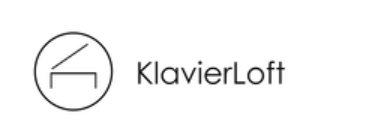 Special Offer -10%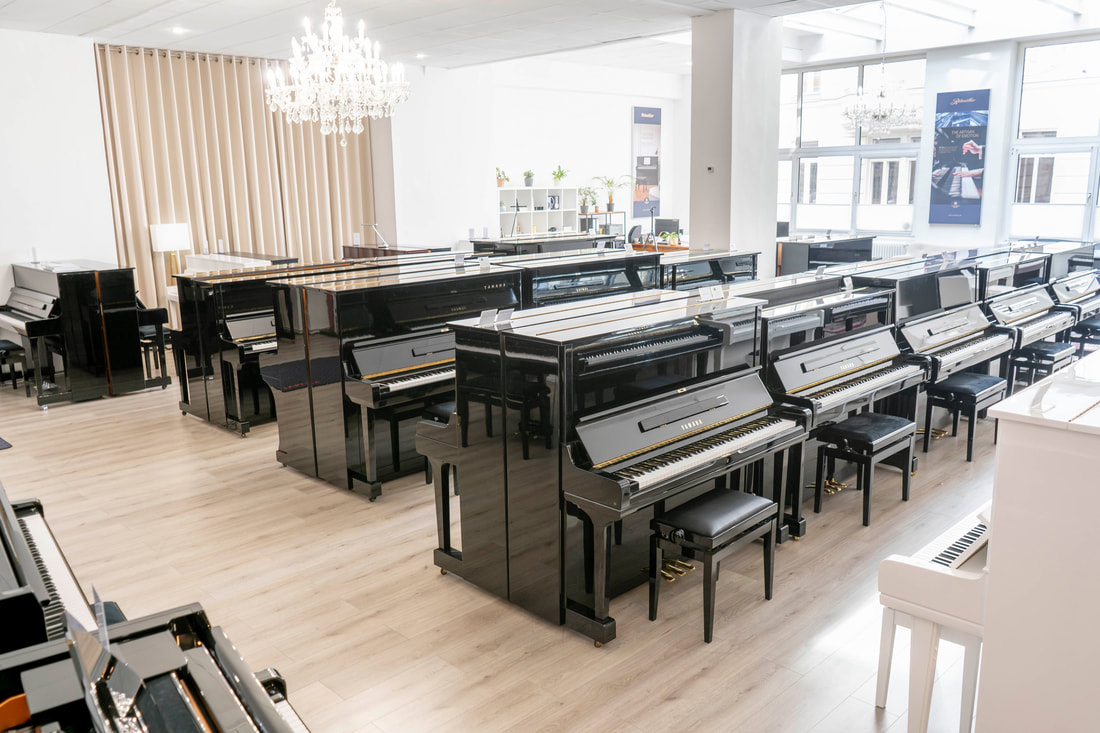 The showroom on 700m² with a selection of 100 pianos in tested quality.Your partner for Kawai, Blüthner, Petrof, Ritmüller as well as refurbished and used Yamaha & Kawai in Vienna. 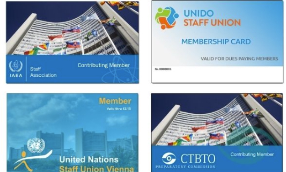 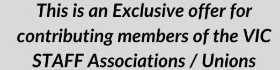 T: +43 660 759 8264
E: hallo@klavierloft.at
W: www.KlavierLoft.at